Zpráva z pracovní cestyEvent Day 2018FOTODOKUMENTACE: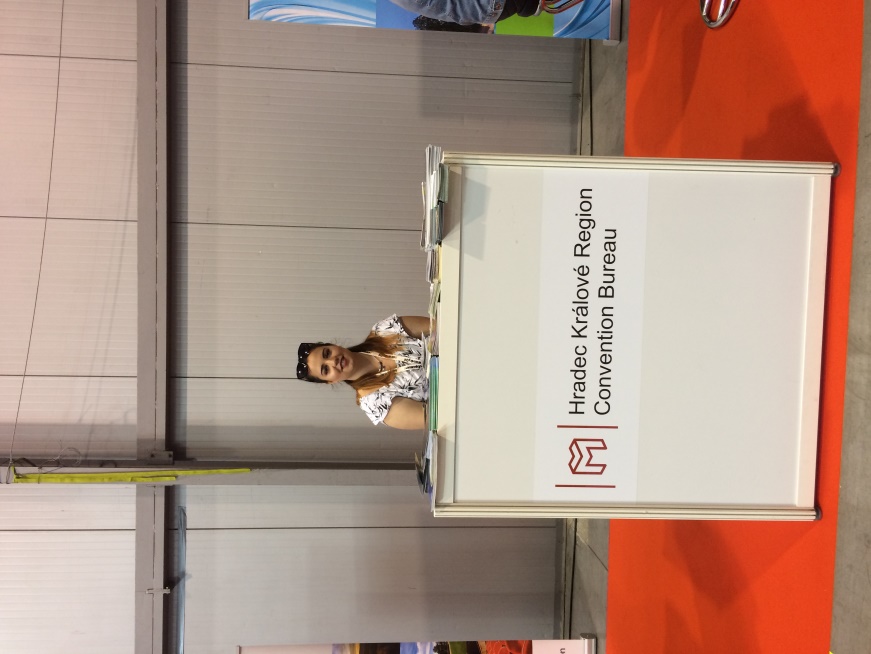 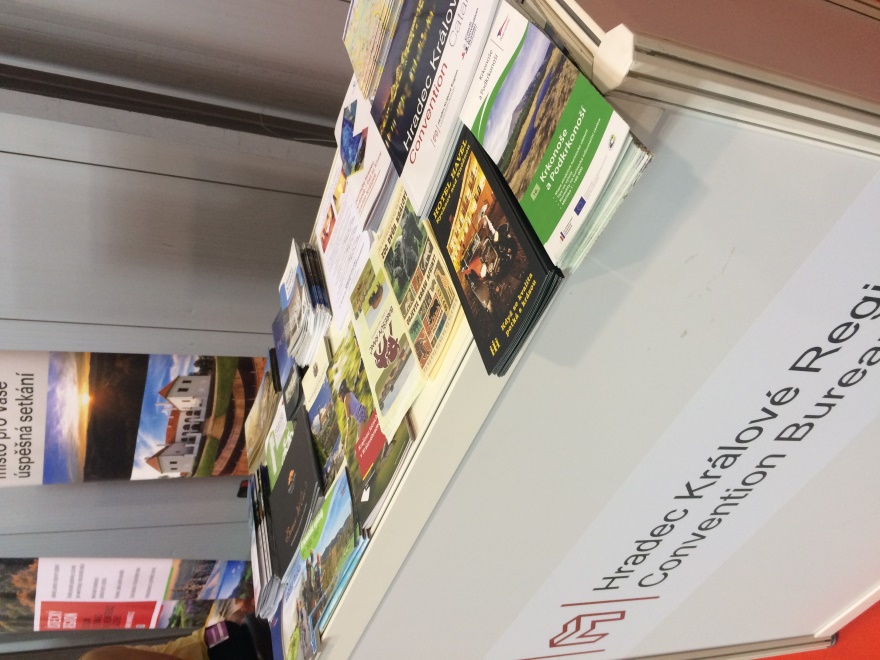 ÚČASTNÍCI:Denisa MerenusováDATUM:30. 5. 2018ÚČEL CESTY:Prezentace Královéhradeckého kraje v oblasti kongresového a incentivního cestovního ruchuMÍSTO KONÁNÍ:PVA Letňany, Praha, Česká republikaHODNOCENÍ:30. 5. 2018 se uskutečnil veletrh Event Day 2018. Akce je každoročně zaměřena na prezentaci služeb z oblasti pořádání eventů, kongresů a konferencí a také nabídek uměleckých agentur, gastronomických služeb a dalších doprovodných programů a zážitkových atrakcí. Celkově se akce zúčastnilo 57 vystavovatelů a veletrh navštívilo 1 792 návštěvníků.  Návštěvníci našeho stánku měli největší zájem o katalog „Hradec Králové Region Convention Catalogue“, který obsahuje na 100 zapojených subjektů kanceláře. Dále byl velký zájem o Hradec Králové – Salon republiky a všeobecné tipy na výlety v regionech.Hradec Králové Region Convention Bureau se akce zúčastnilo díky podpoře agentury CzechTourism, odd. Czech Convention Bureau.Kontakty:Jakub Trpák – economiaPatrik Brhel - Smybox